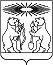 О внесении изменений в постановление администрации района «О межведомственной комиссии Северо-Енисейского района по оценке жилых помещений жилищного фонда Российской Федерации, многоквартирных домов, находящихся в федеральной собственности, и муниципального жилищного фонда»В целях уточнения состава межведомственной комиссии Северо-Енисейского района по оценке жилых помещений жилищного фонда Российской Федерации, многоквартирных домов, находящихся в федеральной собственности, и муниципального жилищного фонда, руководствуясь статьей 34 Устава Северо-Енисейского района, ПОСТАНОВЛЯЮ:	1. Внести в приложение № 1 к постановлению администрации Северо-Енисейского района от 06.10.2016 № 666-п «О межведомственной комиссии Северо-Енисейского района по оценке жилых помещений жилищного фонда Российской Федерации, многоквартирных домов, находящихся в федеральной собственности, и муниципального жилищного фонда» (в редакции постановлений администрации Северо-Енисейского района от 11.05.2017 № 173-п, от 23.11.2017 № 451-п, от 21.12.2017 № 497-п, от 23.11.2018 № 404-п, от 14.12.2018 № 431-п, от 23.05.2019 № 173-п, от 09.08.2019 № 293-п, от 29.12.2020 № 593-п, от 27.01.2021 № 32-п, от 01.04.2021 № 161-п, от 28.09.2021 № 343-п, № 349-п от 04.10.2021, от 13.05.2022 № 205-п) следующее изменение:слова «Дерновых Виталий Викторович - дознаватель ОНД по г. Енисейску, Енисейскому, Северо-Енисейскому районам УНД и ПР ГУ МЧС России по Красноярскому краю» исключить.2. Настоящее постановление вступает в силу со дня его опубликования в газете «Северо-Енисейский вестник» и подлежит размещению на официальном сайте Северо-Енисейского района в информационно-телекоммуникационной сети «Интернет» (www.admse.ru).Временно исполняющий полномочияГлавы Северо-Енисейского района,заместитель главы района посоциальным вопросам 								Е.А. МихалеваАДМИНИСТРАЦИЯ СЕВЕРО-ЕНИСЕЙСКОГО РАЙОНА ПОСТАНОВЛЕНИЕАДМИНИСТРАЦИЯ СЕВЕРО-ЕНИСЕЙСКОГО РАЙОНА ПОСТАНОВЛЕНИЕ«29» ноября 2022 г.№ 518-пгп Северо-Енисейскийгп Северо-Енисейский